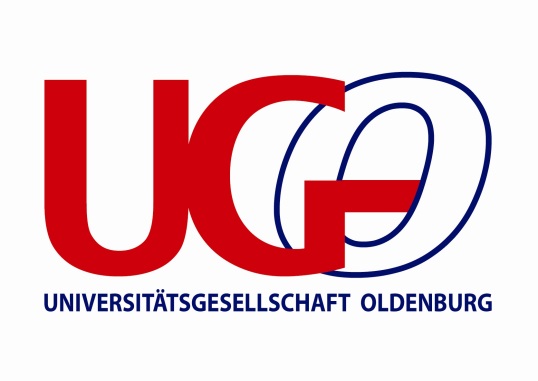 Bewerbungsformular für das Kongressstipendien-ProgrammName:................................................................................................................................................................Straße:........................................................................	PLZ: .................... Ort:...................................................E-Mail: ....................................................................... Telefon: ........................................................................Geburtsdatum: ........................................................... Geschlecht: 	weiblich      männlich  Matrikel-Nr.: ............................................................... Zahl der Promotionssemester ......................................Bereits Förderung erhalten:  - Kongresstipendium der UGO           ja    nein     wenn ja: wann...................Wolfgang Schulenberg-Programm   ja    nein     wenn ja: wann ..................-----------------------------------------------------------------------------------------------------------------------------------------------Fakultät: .....................................................................	Betreuer/in: ..................................................................Name der Tagung: ...........................................................................................................................................Homepage der Tagung:....................................................................................................................................Stadt/Land:................................................................ 	vom.......................	bis: .................................................Tagungsgebühr (ggf. fremde Währung und Euro):...........................................................................................Thema des Vortrags oder Posters:……............................................................................................................Autorinnen/Autoren (in der eingereichten Reihenfolge): ..........................................................................................................................................................................Für die Reise wird anderweitig finanzielle Unterstützung gewärht:- Stipendium (bspw. DAAD, Erasmus)          ja    nein     wenn ja: wo ........................... wieviel: ..............€- Dienstreiseantrag (bspw. Uni, ForWind)     ja    nein     wenn ja: wo ........................... wieviel: ..............€- Sonstiges				     ja    nein     wenn ja: wo ........................... wieviel: ..............€------------------------------------------------------------------------------------------------------------------------------------------------Bank: ................................................................................................................................................................IBAN.:.................................................................................... BIC: ...................................................................------------------------------------------------------------------------------------------------------------------------------------------------Hiermit versichere ich, dass meine Angaben vollständig sind und der Wahrheit entsprechen. Ort, Datum:.......................................................... 	Unterschrift:..................................................................Als Anlagen sind beigefügt (wenn möglich als EIN Dokument in folgender Reihenfolge): Gutachten der/des betreuenden Hochschullehrerin/Hochschullehrers   Kurzfassung des Vortrages  Bestätigung der Annahme des Vortrages (kann nachgereicht werden)  Kurzbiographie Kopie des Abschlusszeugnisses